様式第3号の6法人等の事業所開設申告書　　◎　添付書類　定款・登記簿謄本(履歴事項全部証明書)いずれもコピー可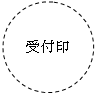 (ふりがな)(ふりがな)(ふりがな)(ふりがな)(ふりがな)本店所在地本店所在地本店所在地本店所在地本店所在地　　年　　月　　日　　関ケ原町長　　様　　年　　月　　日　　関ケ原町長　　様　　年　　月　　日　　関ケ原町長　　様　　年　　月　　日　　関ケ原町長　　様　　年　　月　　日　　関ケ原町長　　様(ふりがな)(ふりがな)(ふりがな)(ふりがな)(ふりがな)　　年　　月　　日　　関ケ原町長　　様　　年　　月　　日　　関ケ原町長　　様　　年　　月　　日　　関ケ原町長　　様　　年　　月　　日　　関ケ原町長　　様　　年　　月　　日　　関ケ原町長　　様法人名法人名法人名法人名法人名　　年　　月　　日　　関ケ原町長　　様　　年　　月　　日　　関ケ原町長　　様　　年　　月　　日　　関ケ原町長　　様　　年　　月　　日　　関ケ原町長　　様　　年　　月　　日　　関ケ原町長　　様代表者代表者住所住所住所　　年　　月　　日　　関ケ原町長　　様　　年　　月　　日　　関ケ原町長　　様　　年　　月　　日　　関ケ原町長　　様　　年　　月　　日　　関ケ原町長　　様　　年　　月　　日　　関ケ原町長　　様代表者代表者氏名氏名氏名印　　　　印　　　　印　　　　印　　　　印　　　　印　　　　　　年　　月　　日　　関ケ原町長　　様　　年　　月　　日　　関ケ原町長　　様　　年　　月　　日　　関ケ原町長　　様　　年　　月　　日　　関ケ原町長　　様　　年　　月　　日　　関ケ原町長　　様この申告に応答する係及び氏名この申告に応答する係及び氏名この申告に応答する係及び氏名この申告に応答する係及び氏名この申告に応答する係及び氏名　　　　　　　　係　　　　　　　　　　　　　TEL　　　　　　　　係　　　　　　　　　　　　　TEL　　　　　　　　係　　　　　　　　　　　　　TEL　　　　　　　　係　　　　　　　　　　　　　TEL　　　　　　　　係　　　　　　　　　　　　　TEL　　　　　　　　係　　　　　　　　　　　　　TEL　　新たに法人等の　　新たに法人等の　　新たに法人等の　　新たに法人等の　　新たに法人等の　　新たに法人等の　　新たに法人等の　　新たに法人等の設立事業所開設設立事業所開設設立事業所開設　をしたので申告します。　をしたので申告します。　をしたので申告します。　をしたので申告します。　をしたので申告します。町内の主たる事業所等所在地所在地設立年月日設立年月日　　　年　月　日設立事業所開設町内の主たる事業所等名称名称資本金額又は出資金額資本金額又は出資金額町内の主たる事業所等事業所等の管理責任者氏名事業所等の管理責任者氏名　　　　　　TEL　　　　　　TEL　　　　　　TEL　　　　　　TEL　　　　　　TEL　　　　　　TEL　　　　　　TEL　　　　　　TEL　　　　　　TEL事業年度事業開始初年度自　　　　　年　　月　　日至　　　　　年　　月　　日自　　　　　年　　月　　日至　　　　　年　　月　　日町内の主たる事業所等事業所等の管理責任者氏名事業所等の管理責任者氏名　　　　　　TEL　　　　　　TEL　　　　　　TEL　　　　　　TEL　　　　　　TEL　　　　　　TEL　　　　　　TEL　　　　　　TEL　　　　　　TEL事業年度年度自　　　　　年　　月　　日至　　　　　年　　月　　日自　　　　　年　　月　　日至　　　　　年　　月　　日従業員数従業員数従業員数総従業員数人総従業員数人総従業員数人関ケ原町内の従業員数人関ケ原町内の従業員数人関ケ原町内の従業員数人関ケ原町内の従業員数人関ケ原町内の従業員数人関ケ原町内の従業員数人事業年度年度自　　　　　年　　月　　日至　　　　　年　　月　　日自　　　　　年　　月　　日至　　　　　年　　月　　日事業の目的事業の目的事業の目的◎申告書及び税関係の連絡先◎関与税理士名◎その他参考事項◎申告書及び税関係の連絡先◎関与税理士名◎その他参考事項◎申告書及び税関係の連絡先◎関与税理士名◎その他参考事項◎申告書及び税関係の連絡先◎関与税理士名◎その他参考事項　支店等の所在地　支店等の所在地　支店等の所在地名称名称名称名称名称名称所在地所在地所在地所在地所在地所在地所在地　支店等の所在地　支店等の所在地　支店等の所在地　支店等の所在地　支店等の所在地　支店等の所在地　支店等の所在地　支店等の所在地　支店等の所在地　支店等の所在地　支店等の所在地　支店等の所在地